After School ClubsMost after school clubs run 3.30-4.30pmMinimum of two clubs each afternoonCombination of teacher led and outside providersAll providers are DBS checked and assessed so that we offer the highest possible standard of safeguarding and provisionFull details will be sent out at the beginning of the autumn termContact: Duncan Banham at clubs@droxford.hants.sch.uk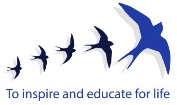 